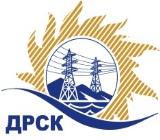 Акционерное Общество«Дальневосточная распределительная сетевая  компания»Уведомление № 1 о внесение изменений в Извещение и Документацию о закупке г. Благовещенск                                                                               10 июля 2018 г.Организатор: АО «Дальневосточная распределительная сетевая компания» (далее АО «ДРСК») (почтовый адрес: 675000, г. Благовещенск, ул. Шевченко 28, тел./факс: 8 (4162) 397-205, e-mail: okzt7@drsk.ruЗаказчик: АО «Дальневосточная распределительная сетевая компания» (далее АО «ДРСК») (почтовый адрес: 675000, г. Благовещенск, ул. Шевченко 28, тел./факс: 8 (4162) 397-205, e-mail: okzt7@drsk.ruСпособ и предмет закупки: открытый запрос предложений на право  заключения договора: «Ремонт здания Котельная-прачечная-душевая СП УТП филиала АЭС».	Извещение опубликованного на сайте в информационно-телекоммуникационной сети «Интернет» www.zakupki.gov.ru (далее - «официальный сайт») от 29.06.18 г. под № 31806668603.Изменения внесены:Пункт 10 Извещения читать в следующей редакции: Срок предоставления Документации о закупке: с «29» июня 2018 года   по «25» июля 2018 год.Пункт 14.2 Извещения читать в следующей редакции: Дата окончания приема заявок на участие в закупке: 11:00 часов местного (Амурского) времени (05:00 часов Московского времени) «25» июля 2018 года. Пункт  15 Извещения читать в следующей редакции: Дата, время и место вскрытия конвертов с заявками на участие в закупке: 11:00 часов местного (Амурского) времени (05:00 часов Московского времени) «25» июля 2018 года .Пункт  16 Извещения читать в следующей редакции: Дата, время и место рассмотрения заявок: предполагается, что рассмотрение заявок участников будет осуществлено в срок до «24» августа 2018 года  по адресу Организатора. Организатор вправе, при необходимости, изменить данный срок.Пункт  17 Извещения читать в следующей редакции: Дата, время и место подведения итогов закупки: предполагается, что подведение итогов  закупки будет осуществлено по адресу Организатора в срок до «07» сентября 2018 года. Организатор вправе, при необходимости, изменить данный срок.Пункт  4.2.15 Документации о закупке  читать в следующей редакции: Срок окончания приема заявок на участие в закупке. 11:00 часов местного (Амурского) времени (05:00 часов Московского времени) «25» июля 2017 года.Пункт  4.2.16 Документации о закупке  читать в следующей редакции: Сроки предоставления участникам закупки разъяснений положений документации о закупке Дата начала предоставления разъяснений:«29» июня 2018 года Дата окончания предоставления разъяснений:«25» июля 2018 годаПункт  4.2.17 Документации о закупке  читать в следующей редакции: Дата и время вскрытия конвертов с заявками на участие в закупке 11:00 часов местного (Амурского) времени (05:00 часов Московского времени) «25» июля 2018 года.Пункт  4.2.18 Документации о закупке  читать в следующей редакции: Дата, время и место рассмотрения заявок. Предполагается, что рассмотрение  заявок будет осуществлено в срок до 17:00 местного времени «24» августа 2018 года по адресу Организатора. Организатор вправе, при необходимости, изменить данный срокПункт  4.2.19 Документации о закупке  читать в следующей редакции: Дата, время и место подведения итогов закупки. Предполагается, что подведение итогов  будет осуществлено в АО «ДРСК»  до 17:00 местного времени «07» сентября  2018 года по адресу по адресу Организатора. Организатор вправе, при необходимости, изменить данный срокВсе остальные условия Извещения и Документации о закупке остаются без изменения.Ответственный секретарь  Закупочнойкомиссии АО «ДРСК» 2 уровня                                          		    М.Г. ЕлисееваКоротаева Т.В.  тел.(416-2) 397-205okzt7@drsk.ru